Годовой отчет АО "Порт Ванино" за 2021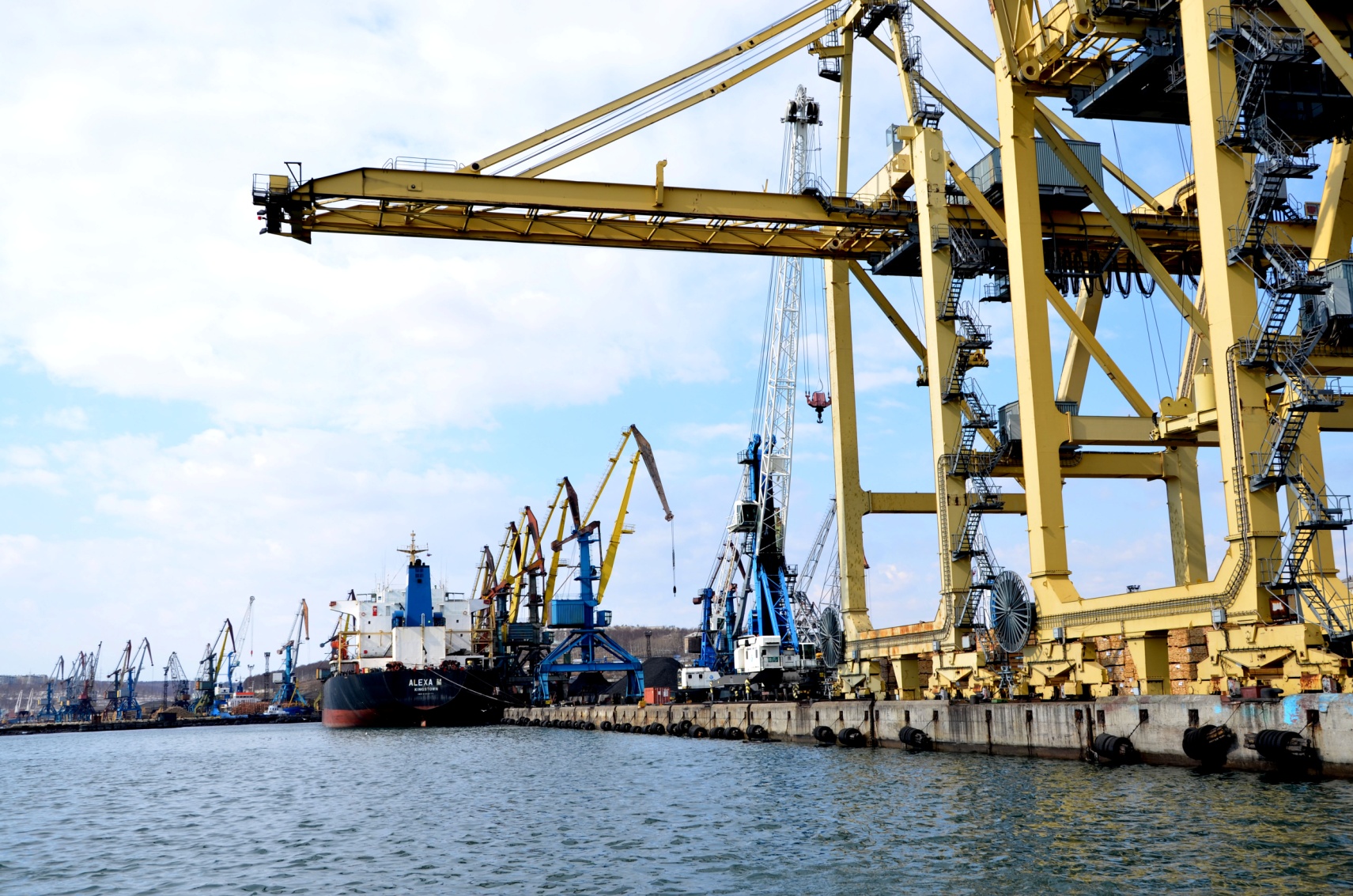 Сведения об обществе 1.1. Наименование акционерного общества: Полное наименование на русском языках: Акционерное общество «Ванинский морской торговый порт». Сокращенное наименование на русском/английском языках: АО «Порт Ванино» / «Vanino Port» AO. Номер и дата выдачи свидетельства о государственной регистрации: Дата государственной регистрации: 10.12.1993. Регистрационный номер: 467. Орган государственной регистрации: Администрация Ванинского района Хабаровского края. Субъект Российской Федерации: Хабаровский край. Место нахождения: Российская Федерация, Хабаровский край, рабочий поселок  Ванино. Почтовый адрес Общества: 682860, Российская Федерация, Хабаровский край, рабочий поселок Ванино, ул. Железнодорожная, д. 1.Телефон: (42137) 57505, 77799/ Факс: (42137) 77575. Адрес электронной почты: vcsp@vcsp.ru. Веб-сайт: www.vaninoport.ru. 1.2. Основной вид деятельности: Складская деятельность по хранению различной продукции. Код по ОКВЭД: 52.10;Транспортная обработка грузов. Код по ОКВЭД: 52.241.3. Размер уставного капитала: Уставной капитал – 134 900 рублей. Общее количество акций: 134 900 штук. Количество обыкновенных акций: 101 175 штук. Номинальная стоимость обыкновенных акций: 1 рубль. Государственный регистрационный номер выпуска обыкновенных акций: 1-01-31014-F Количество привилегированных акций: 33 725 штук. Номинальная стоимость привилегированных акций: 1 рубль.Государственный регистрационный номер выпуска привилегированных акций: 2-01-31014-F.1.4. Сведения об аудиторе Общества Полное фирменное наименование: Общество с ограниченной ответственностью «Скоуп»Сокращенное фирменное наименование: ООО «Скоуп»Место нахождения: 119180, город Москва, ул. Большая Полянка, дом 7/10, стр. 1, этаж 3, помещение I, комната 10.ИНН: 7706453090;  ОГРН: 1187746409751Телефон: +7 (495) 108-7404.Данные о членстве аудитора в саморегулируемых организациях аудиторов Полное наименование: Саморегулируемая организация аудиторов Ассоциация «Содружество»1.5. Сведения об организациях, осуществляющих учет прав на эмиссионные ценные бумаги Общества  Полное фирменное наименование: Акционерное общество «Независимая регистраторская компания Р.О.С.Т.»Сокращенное фирменное наименование: АО «НРК-Р.О.С.Т.»Место нахождения: 107076, г. Москва, ул. Стромынка, д. 18, корп. 5Б, помещение IXИНН: 7726030449ОГРН: 1027739216757 Номер лицензии: № 045-13976-000001 Дата выдачи: 03.12.2002г., бессрочная Наименование органа, выдавшего лицензию: Центральный банк Российской ФедерацииДата, с которой регистратор осуществляет ведение реестра владельцев ценных бумаг Общества: 24.10.2014 г.2. ПОЛОЖЕНИЕ ОБЩЕСТВА В ОТРАСЛИАкционерное общество «Ванинский морской торговый порт» – один из крупнейших операторов морских терминалов на Дальнем Востоке России, является правопреемником основанного в 1943 году одноименного морского порта. Сведения о предприятии включены в реестр морских портов Российской Федерации.Расположение: на западном побережье Татарского пролива в 400 км севернее Японии в естественной глубоководной бухте с круглогодичной навигацией.Географическое положение порта предопределило его важное значение для внутренних и внешних перевозок. Ванино имеет выход на две железнодорожные магистрали – Транссибирскую (через Хабаровск) и Северный ход дальневосточной железной дороги – БАМ (через Комсомольск-на-Амуре). Перевозка грузов по маршруту Запад - Восток через порт Ванино дает значительную экономию времени и транспортных расходах грузовладельцев. БАМ – это сквозной и самый короткий путь к Тихому океану.Основу грузооборота порта составляют внешнеторговые грузы – уголь, металлы, глинозем, лесные грузы, контейнеры. Основные направления экспортных перевозок – страны АТР (Япония, КНР, Республика Корея).Портовая инфраструктура АО «Порт Ванино» объединяет 16 причалов протяженностью 2,5 км, которые входят в состав трех производственных комплексов, оснащенных необходимым крановым оборудованием и складскими объектами. Глубины у причалов позволяют обрабатывать суда грузовместимостью до 45 тыс. тонн. Обслуживание судов (швартовные операции, снабжение водой) осуществляется силами портового флота АО «Порт Ванино», в составе которого – три буксира-кантовщика.Основные тенденции развития отрасли в отчетном году, положение общества в отрасли.Объём перевалки грузов в морских портах России за 2021 год увеличился на 1,7% по сравнению с аналогичным периодом прошлого года и составил 835,21 млн. тонн, в том числе сухогрузов – 412,86 млн. тонн (+2,0%), наливных – 422,35 млн. тонн +1,5%).Рост грузооборота по сухогрузам прежде всего обусловлен положительной динамикой перевалки каменного угля на 7,6%, минеральных удобрений на 0,4%, грузов в контейнерах на 6,1%, черных металлов на 7,8%, рефгрузов на 26,5%.    В то же время уменьшились объемы перевалки зерна на 15,8%, руды на 9,6%, прочих навалочных грузов на 13,7%, лесных грузов на 12,6%, цветных металлов на 3,8%, металлолома на 9,9%.Объем перевалки наливных грузов увеличился за счет увеличения перевалки сырой нефти на 1,3 % и нефтепродуктов на 2,7%. В то же время сократился объем перевалки сжиженного газа на 0,7%, пищевых грузов на 7,9% и химических грузов на 16,7%.Грузооборот морских портов по направлениям показывает, что объемы перевозок увеличились в экспорте, импорте и транзите. Перевозки каботажных грузов сократились.Доля экспортных грузов составляет 79,1% от общего грузооборота портов, импортных – 4,9%, транзитных – 7,7%, каботажных – 8,3%.Доля перегрузки от общего грузопотока в Арктическом бассейне составила 11,3%, в Балтийском – 30,3%, Азово-Черноморском – 30,7%, Каспийском – 0,8 % и Дальневосточном – 26,9%.В Дальневосточном бассейне объем перевалки грузов увеличился на 0,6% до 224,31 млн. тонн. Из них объём перевалки сухогрузов составил 148,69 млн. тонн (+1,4%), наливных грузов – 75,62 млн. тонн (-1,0%).Объем перевалки сухогрузов увеличился за счёт перевалки грузов в контейнерах на 14,8%, руды (импортный глинозем) на 16,1%, прочих навалочных грузов на 31,2%, металлолома на 4,7%, рефгрузов на 65,4%. В то же время снизилась перевалка угля на 1,0%, черных металлов на 5%, цветных металлов на 1,5%, лесных грузов на 16,0 %, грузов на паромах на 19,8%. Объем перегрузки наливных грузов сократился за счёт сжиженного газа на 11,0%. В то же время увеличилась отгрузка сырой нефти на 0,4% и нефтепродуктов на 2,6%.. В грузообороте Дальневосточного бассейна доли по видам перевозок составляют: экспорт – 86,5%, импорт – 5,4%, транзит – 0,4%, каботаж – 7,7%.Доля АО «Порт Ванино» в общем объеме перевалки сухогрузов в портах Дальневосточного бассейна составляет 4,5%. По объемам перевалки грузов АО «Порт Ванино» входит в десятку крупнейших операторов морских терминалов Дальнего востока.Факторы, влияющие на положение общества в отраслиВ пределах Хабаровского края порт Ванино сегодня единственный универсальный морской порт круглогодичного действия с производственным потенциалом 10 млн тонн. Существует определенная часть грузопотока, вероятность потери которого вследствие конкурентной борьбы невелика – это, в первую очередь, товары грузоотправителей, тяготеющих к порту Ванино в силу их географического расположения, например, металлы, производимые на мощностях завода «Амурсталь» (г. Комсомольск-на-Амуре), грузы, следующие на о. Сахалин по паромной переправе Ванино-Холмск. По межрегиональным грузам, имеющим альтернативные и сравнимые по стоимости варианты перевозки, имеет место конкурентная борьба, как на местном, так и на региональном уровне (морские порты Дальнего Востока). Спрос на услуги операторов морских терминалов стабильно превышает предложение. Часть портовых мощностей, пригодных к использованию для перевалки угля, задействованы для работы с данной продукцией. Основным фактором, ограничивающим перевозки угля в ДВ порты, является пропускная способность железнодорожной инфраструктуры.В рынке лесоматериалов в отчетном периоде продолжилась тенденция к замещению экспорта круглого леса экспортом переработанной продукции – пиломатериалы и пеллеты. Рост таможенный пошлин привел к существенному снижению объемных показателей перевозки лесных грузов, причем потерянные объемы не могут быть компенсированы продукцией глубокой переработки в связи с тем, что выход готовой продукции из объемной единицы круглого леса составляет порядка 50%. Основные преимущества порта Ванино на межрегиональном рынке стивидорных услуг обусловлены удобным географическим положением. Порт имеет прямой выход на две независимые железнодорожные магистрали – Транссибирскую и Байкало-Амурскую; наименьшее удаление от центра России. При этом БАМ позволяет сократить доставку грузов железнодорожным транспортом из западных регионов России, что дает существенную экономию транспортных расходов по сравнению с портами Приморья. В то же время, стоимость морской перевозки грузов от портов Приморья до портов Китая, Кореи, южных и восточных портов России, как правило, ниже ставок фрахта от порта Ванино. Основными факторами, влияющими на распределение межрегиональных грузопотоков, являются:Сквозная стоимость перевозки;Сроки доставки;Уровень сервиса на всем маршруте доставки;Наличие у компаний, контролирующих грузопотоки, прямого интереса в развитии конкретного портового терминала.Однако в настоящее время вышеуказанная группировка факторов теряет свою актуальность по причине нехватки пропускной способности железной дороги. Повышение спроса на услуги организаций транспорта, в том числе стивидорных компаний, не ослабевает, а, напротив, приобретает тенденцию постоянного роста. Сегодня все крупные железнодорожные узлы Дальневосточного бассейна работают на пределе пропускной способности, не покрывая при этом предложения со стороны грузовладельцев.Поэтому на первый план в борьбе за грузопотоки выходят принципиально иные виды риска, в первую очередь, риск нехватки мощности железной дороги для перевозки предлагаемых объемов грузов в адрес конкретного оператора морского терминала.3.ПРИОРИТЕТНЫЕ НАПРАВЛЕНИЯ ДЕЯТЕЛЬНОСТИ ОБЩЕСТВААО «Порт Ванино» осуществляет свою деятельность на территории и в пределах акватории морского порта Ванино. Основными направлениями деятельности является оказание услуг:перевалка грузов;транспортно-экспедиционное обслуживание грузов;предоставление услуг буксиров;обслуживание судов на паромной переправе Ванино-Холмск.4. Отчет СОВЕТА ДИРЕКТОРОВ ОБЩЕСТВА О РЕЗУЛЬТАТАХ РАЗВИТИЯ ОБЩЕСТВА по приоритетным направлениям деятельности общества4.1. Формирование чистой прибылиФормирование и распределение прибыли является одной из важнейших задач в целях дальнейшего обеспечения эффективного развития Общества.  В процессе управления Обществом все показатели оптимизируют таким образом, чтобы количество прибыли было максимальным. По итогам 2021 г. чистая прибыль общества по данным бухгалтерской отчетности составила 2 535 775 тыс. руб. Чистая прибыль сформирована:4.2. Основные средстваНа конец отчетного года в бухгалтерской отчетности общества отражены основные средства в сумме 762178  тыс. руб. Структура основных средств:В 2021 году принято к учету в составе основных средств 36574 тыс. руб.На приобретение основных средств в 2021 г. направлено 32840 тыс. руб.. 4.3. Материально-производственные запасыНа конец отчетного периода на балансе Общества отражены материально-производственные запасы в сумме 196 749 тыс. руб. По сравнению с предыдущим годом запасы увеличились на 22 249 тыс. руб., указанное увеличение связано с поступлением ТМЦ (категория запасные части). В течение 2021 г. на приобретение материально-производственных запасов и изготовление собственными силами было использовано – 692 125 тыс. руб., списано на расходы 669 877 тыс. руб. Резерв под обесценение запасов не создавался в связи с отсутствием основания в части соблюдения условий для создания резерва.4.4. Дебиторы и кредиторыНа 31.12.2021 дебиторская задолженность составляет 12 042 472 тыс. руб., что на         985 790 тыс. руб. больше по сравнению с данными на начало года в связи с начислением процентов по займам.Показатель кредиторской задолженности на конец года составляет 4 175 577 тыс. руб., кредиторская задолженность по сравнению с показателями на начало года уменьшилась на 392 122 тыс. руб., в т.ч., за счет полученных авансов.4.5. Сведения о начисленных и уплаченных налогах (тыс. руб.) за 2021г.4.7. Показатели финансово-экономической деятельности обществаа. Анализ динамики и структуры источников финансовых ресурсов общества за 2021 годАнализ пассивной части баланса показывает, что дополнительный приток средств в отчетном периоде в сумме 966 882 тыс. руб., был связан с ростом собственного капитала на 2 535 775 тыс. руб., скорректированного на сумму погашения долгосрочных и краткосрочных обязательств в размере 1 166 438 тыс. руб. Структура источников хозяйственных средств предприятия на 31.12.2021г., характеризуется преобладающим удельным весом нераспределенной прибыли –56,38 %, заемных средств –29,42 %. Доля задолженности по заемным средствам по отношению к предыдущему периоду снизилась на 1 166 438 тыс. руб., (4,69 %).Кредиторская задолженность в сумме 4 175 577 тыс. руб. на 78 % состоит из привлеченных авансов согласно условиям договора.б. Анализ состава и размещения активов предприятияИз данных таблицы следует, что за отчетный период активы предприятия возросли на 966 882 тыс. руб. Это произошло за счет роста внеоборотных активов на 8 610 162 тыс. руб.,в. Анализ финансовой устойчивости: ликвидности и платежеспособностиНа основании данных баланса Общества по состоянию на 31 декабря 2021 года, ниже в таблице, произведен расчет показателей финансовой устойчивости: ликвидности и платежеспособности в соответствии с критериями, установленными Постановлением Правительства РФ от 29.05.2004 N 257 (ред. от 21.07.2017) «Об обеспечении интересов Российской Федерации как кредитора в деле о банкротстве и в процедурах, применяемых в деле о банкротстве»Основанием для признания структуры баланса неудовлетворительной, а предприятия – неплатежеспособным является такое финансовое состояние, когда:К1 на конец отчетного периода имеет значение менее 2;К2 на конец отчетного периода имеет значение менее 0,1.Коэффициент текущей ликвидности.Из данных расчета следует, что величина данного коэффициента у АО «Порт Ванино» превышает норматив. Это свидетельствует об общей обеспеченности предприятия оборотными средствами для ведения хозяйственной деятельности и своевременного погашения срочных обязательств, а также о наличии собственных оборотных средств, необходимых для финансовой устойчивости общества.Коэффициент обеспеченности собственными средствами свидетельствует о способности организации финансировать деятельность за счет оборотного капитала, не прибегая к заемным средствам. Оптимальным считается результат, когда значение показателя составляет более 0,1. Не исключены случаи, когда значения указанных коэффициентов могут быть отрицательными. Такая ситуация на предприятии свидетельствует о том, что оборотные активы и основные фонды покрываются заемными средствами.г. Анализ рентабельностиПо итогам деятельности Общества за 2021 год можно сделать вывод о его стабильном, постепенном и планомерном развитии в рамках основных его приоритетных  направлений.5. ПЕРСПЕКТИВЫ РАЗВИТИЯ ОБЩЕСТВАПорты Ванино и Советская Гавань обладают существенными преимуществами перед портами Приморья в отношении развития причальной линии. Они имеют до 900 гектаров свободной земельной территории и морских акваторий с глубинами до 22 метров, позволяющих строить причалы практически без проведения дноуглубительных работ, имеют прямой выход на две независимые железнодорожные магистрали – Транссибирскую и Байкало-Амурскую.При направлении транзитных и экспортных грузопотоков по Северному широтному ходу по международному транспортному коридору «Восток-Запад» через Ванинский транспортный узел из западных регионов России расстояние транспортировки сокращается более чем на 500 километров по сравнению с портами Приморья. Это позволяет значительно снизить стоимость железнодорожных перевозок. Активное привлечение грузопотоков по БАМу будет способствовать решению проблемы его эксплуатации и окупаемости. Однако есть ряд важнейших проблем, которые необходимо учитывать при инвестировании в сооружение новых портовых мощностей. Несмотря на все объективные преимущества порта Ванино и оптимистические перспективы развития, главной проблемой остается недостаток пропускной способности железной дороги.Представляется, что наиболее эффективным решением станет разработка генеральной схемы развития ВСТУ в рамках и за счет средств федеральных целевых инвестиционных программ.АО «Порт Ванино», как хозяйствующий субъект, нацеленный на динамичное развитие предприятия и транспортного узла в целом, принимает посильное участие в разработке комплекса мер, направленных на решение проблем инфраструктурных ограничений, и самостоятельно прорабатывает проекты расширения мощностей имеющихся перегрузочных комплексов, сооружения новых терминалов. Опираясь на выводы, вытекающие из проведенного анализа основных и перспективных грузопотоков, на которые может рассчитывать стивидорная компания, а также тенденций на товарных рынках и в портовом бизнесе, в качестве приоритетов дальнейшего развития акционерного общества следует выделить нижеследующие проекты:Расширение складских площадей за счет реконструкции крытых складов и построек, благоустройства освободившейся открытой территории; Обновление и модернизация перегрузочного оборудования;Специализация определенных причалов и оборудования под контейнерные грузы;Внедрение новых технологий, позволяющих снизить экологическую нагрузку на территории деятельности предприятия.В результате реализации инвестиционных проектов будут решены следующие задачи:Увеличение грузооборота АО «Порт Ванино», увеличение доли рынка с перспективой формирования транспортно-логистического узла на базе портовых терминалов        АО «Порт Ванино»;Повышение рентабельности продаж, увеличение производительности труда за счет специализации, эффекта масштаба, модернизации перегрузочного оборудования;Наращивание и реализация конкурентных преимуществ;Увеличение занятости в основном производстве порта, создание рабочих мест на вводимых в строй мощностях;Развитие социальных программ.6. ИНФОРМАЦИЯ ОБ ОБЪЕМЕ КАЖДОГО ИЗ ИСПОЛЬЗОВАННЫХ ОБЩЕСТВОМ В ОТЧЕТНОМ ГОДУ ВИДОВ ЭНЕРГЕТИЧЕСКИХ РЕСУРСОВ В НАТУРАЛЬНОМ  И ДЕНЕЖНОМ ВЫРАЖЕНИИ 7. Отчет о выплате объявленных (начисленных) дивидендов по акциям обществаНа годовом общем собрании акционеров, проводимом в 2021 году, принято решение: дивиденды по привилегированным и обыкновенным именным бездокументарным акциям Общества по результатам 2020 финансового года не выплачивать. По результатам 3, 6, 9 месяцев 2021 финансового года решение о выплате дивидендов не принималось.8. Описание основных факторов риска, связанных с деятельностью обществаОтраслевые рискиОтраслевые риски порта связаны с возможным ухудшением ситуации в отрасли, снижением спроса на услуги по хранению и переработке грузов, в связи с возможным усилением конкуренции на внутреннем рынке, переход крупных клиентов на собственные мощности, с изменением цен на услуги, предоставляемые портом. Отраслевые риски подразделяются на внутренние и внешние.Внутренние риски: снижение стоимости энергетических ресурсов при одномоментном росте ГСМ, увеличение железнодорожных тарифов, техническое оснащение и модернизация оборудования общества.Внешние риски: падение курса рубля по отношению к ключевым мировым валютам, изменение внешнеэкономической среды, появление новых перегрузочных мощностей в портах-конкурентах.Основным инструментом общества для снижения риска падения грузооборота вследствие влияния перечисленных угроз является постоянный мониторинг конъюнктуры рынков, анализ конкурентной среды, заключение среднесрочных и долгосрочных договоров на оказание услуг и иных соглашений, направленных на развитие сотрудничества с крупнейшими клиентами общества.Правовые риски – риск возникновения у предприятия потерь в результате: Несоблюдения требований нормативных правовых актов и заключенных договоров; Несовершенства правовой системы (противоречивость законодательства, отсутствие правовых норм по регулированию отдельных вопросов, возникающих в процессе деятельности организации); Нарушения контрагентами нормативных правовых актов, а также условий заключенных договоров. В России правовые риски приобретают особое значение, так как в силу короткой истории существования рыночной экономики, в законодательстве, не сформирована в достаточной степени гибкая нормативная база, которая бы учитывала всю сложность и возможные финансовые трудности переходного периода для хозяйствующего субъекта, что может повлечь за собой предъявление Обществу необоснованных претензий в судебном порядке. Экологические риски Территория АО «Порт Ванино» расположена вблизи поселка Ванино. Этим обусловливается ряд ограничений, действующих при работе порта при перевалке отдельных категорий грузов – пылящих, токсичных и т.п.При соответствующей организационной и технологической подготовке, внедрении безопасных с экологической точки зрения технологий перегрузочных работ уровень экологических рисков сводится к минимуму. Руководство компании уделяет особое внимание природоохранной деятельности. На территории предприятия проводится производственный контроль, в ходе которого проверяется соблюдение экологических норм. На постоянной основе проводится мониторинг атмосферного воздуха аттестованной и аккредитованной лабораторией. Разработаны мероприятия о соблюдении экологического законодательства при перевалке пылящих грузов.Финансовые и налоговые рискиФинансовыми рисками Общества являются: валютные риски, инвестиционные риски, кредитные риски, связанные с возможностью изменения процентных ставок; изменение курса обмена иностранной валюты, устанавливаемого Центральным Банком Российской Федерации, с нестабильным финансовым положением контрагентов.Основной финансовый риск обусловлен высоким уровнем инфляции в стране, которая может отрицательно сказаться на долговом финансировании компании.Вместе с тем, АО «Порт Ванино» строит свою деятельность на основе строгого соответствия действующему законодательству, отслеживает и своевременно реагирует на изменения в нем. За последние годы проверки со стороны контролирующих государственных органов, в том числе налоговые проверки, не повлекли негативных последствий для деятельности Общества.Административно-политические риски К административно-политическим рискам относятся угрозы введения мер ограничения импорта или экспорта отдельных видов товаров, трудности при административном согласовании проектов строительства капитальных объектов и сооружений, длительность процедур согласования и принятия решений, влияющих на функционирование Общества, его финансово-экономические и производственные показатели, в частности, решения федерального тарифного органа об индексации уровня тарифов на основные виды деятельности предприятия. Данные риски оказывают существенное влияние на деятельность акционерного Общества. Так, порядок государственного регулирования тарифов на услуги в морском порту, сложная и продолжительная процедура изменения утвержденных тарифов, лишает предприятие гибкости в вопросах ценообразования. Мероприятия, направленные на снижение данной группы рисков – постоянный мониторинг изменений в законодательстве; работа в профильных ассоциациях и координационных советах с целью принятия превентивных мер в отношении законопроектов, ухудшающих возможности эффективной деятельности порта.9. СОСТАВ СОВЕТА ДИРЕКТОРОВ ОБЩЕСТВА Состав Совета директоров АО «Порт Ванино», избранный 30.06.2020 действующий до 22.03.2021:Лебедев Алексей Викторович – член Совета директоров;Склемина Марина Сергеевна – член Совета директоров;Киселев Алексей Юрьевич – член Совета директоров (председатель);Дмитраков Евгений Станиславович - член Совета директоров;Синяк Максим Андреевич – член Совета директоров;Гусев Владимир Васильевич - член Совета директоров;Дарбинян Минас Арсенович - член Совета директоровСостав Совета директоров АО «Порт Ванино», избранный 22.03.2021 и действующий до 28.05.2021:Лебедев Алексей Викторович – член Совета директоров;Склемина Марина Сергеевна – член Совета директоров;Киселев Алексей Юрьевич – член Совета директоров (председатель);Дмитраков Евгений Станиславович - член Совета директоров;Синяк Максим Андреевич – член Совета директоров;Гусев Владимир Васильевич - член Совета директоров;Куликова Олеся Вячеславовна - член Совета директоровСостав Совета директоров АО «Порт Ванино», избранный 28.05.2021 и действующий по настоящее время:Лебедев Алексей Викторович – член Совета директоров;Рогов Владимир Николаевич – член Совета директоров;Киселев Алексей Юрьевич – член Совета директоров (председатель);Безденежных Юрий Юрьевич - член Совета директоров;Синяк Максим Андреевич – член Совета директоров;Гусев Владимир Васильевич - член Совета директоров;Куликова Олеся Вячеславовна - член Совета директоровФИО: Лебедев Алексей ВикторовичГод рождения: 1974Образование: ВысшееОсновное место работы:Доля участия члена совета директоров в уставном капитале Общества и доля принадлежащих обыкновенных акций Общества составляет 0%.Сведения о сделках по приобретению или отчуждению акций Общества, совершенных в отчетном году: сделки не совершались.ФИО: Рогов Владимир НиколаевичГод рождения: 1974Образование: ВысшееОсновное место работы:Доля участия члена совета директоров в уставном капитале Общества и доля принадлежащих обыкновенных акций Общества составляет 0%.Сведения о сделках по приобретению или отчуждению акций Общества, совершенных в отчетном году: сделки не совершались. ФИО: Киселев Алексей Юрьевич (председатель Совета директоров с 19.06.2018)Год рождения: 1976Образование: ВысшееОсновное место работы:Доля участия члена совета директоров в уставном капитале Общества и доля принадлежащих обыкновенных акций Общества составляет 0%.Сведения о сделках по приобретению или отчуждению акций Общества, совершенных в отчетном году: сделки не совершались.ФИО: Безденежных Юрий ЮрьевичГод рождения: 1984Образование: ВысшееОсновное место работы:Доля участия члена совета директоров в уставном капитале Общества и доля принадлежащих обыкновенных акций Общества составляет 0%.Сведения о сделках по приобретению или отчуждению акций Общества, совершенных в отчетном году: сделки не совершались.ФИО: Синяк Максим АндреевичГод рождения: 1976Образование: ВысшееОсновное место работы:Доля участия члена совета директоров в уставном капитале Общества и доля принадлежащих обыкновенных акций Общества составляет 0%.Сведения о сделках по приобретению или отчуждению акций Общества, совершенных в отчетном году: сделки не совершались.ФИО: Гусев Владимир ВасильевичГод рождения: 1945Образование: ВысшееОсновное место работы:Доля участия члена совета директоров в уставном капитале Общества и доля принадлежащих обыкновенных акций Общества составляет 0%.Сведения о сделках по приобретению или отчуждению акций Общества, совершенных в отчетном году: сделки не совершались.ФИО: Куликова Олеся ВячеславовнаГод рождения: 1974Образование: ВысшееОсновное место работы: сведения после 07.07.2021 г. отсутствуют.Доля участия члена совета директоров в уставном капитале Общества и доля принадлежащих обыкновенных акций Общества составляет 0%.Сведения о сделках по приобретению или отчуждению акций Общества, совершенных в отчетном году: сделки не совершались. 10. сведения о лице, занимающем должность (осуществляющем функции) единоличного ИСПОЛНИТЕЛЬНого ОРГАНа ОБЩЕСТВА В отчетном периоде должность Генерального директора Общества занимал:ФИО: Дмитраков Евгений Станиславович – период работы с 28.02.2017 по 31.05.2021.Год рождения: 1980Образование: ВысшееОсновное место работы: с 01.06.2021 сведения отсутствуют.Доля участия Генерального директора в уставном капитале Общества и доля принадлежащих обыкновенных акций Общества составляла 0%.Сведения о сделках по приобретению или отчуждению акций Общества, совершенных в отчетном году: сделки не совершались.ФИО: Рогов Владимир Николаевич – период работы с 01.06.2021 по настоящее время.Год рождения: 1974Образование: ВысшееОсновное место работы:Доля участия Генерального директора в уставном капитале Общества и доля принадлежащих обыкновенных акций Общества составляет 0%.Сведения о сделках по приобретению или отчуждению акций Общества, совершенных в отчетном году: сделки не совершались.11. ОСНОВНЫЕ ПОЛОЖЕНИЯ ПОЛИТИКИ ОБЩЕСТВА В ОБЛАСТИ ВОЗНАГРАЖДЕНИЯ И (ИЛИ) КОМПЕНСАЦИИ РАСХОДОВ, А ТАКЖЕ СВЕДЕНИЯ ПО КАЖДОМУ ИЗ ОРГАНОВ УПРАВЛЕНИЯ АКЦИОНЕРНОГО ОБЩЕСТВА Согласно ст. 8 Устава Общества органами управления являются:- Общее собрание акционеров;- Совет директоров;- Единоличный исполнительный орган (Генеральный директор).По решению Общего собрания акционеров членам Совета директоров Общества в период исполнения ими своих обязанностей могут выплачиваться вознаграждения и компенсироваться расходы, связанные с исполнением ими функций членов Совета директоров Общества.В отчетном году членам Совета директоров Общества выплачивались:В течение отчетного года вознаграждения, премии, комиссионные, вознаграждения, отдельно выплаченные за участие в работе Совета директоров, и компенсация расходов, связанных с исполнением функций членов Совета директоров, членам Совета директоров Общества не выплачивалась.Вознаграждение Генеральному директору выплачивается в размере и на условиях, определенных трудовым договором, заключенным между ним и Обществом. Вознаграждение складывается из оклада с начислением на него территориальных надбавок и премии, размер которой для Генерального директора зависит от объема переваленного груза в соответствующем месяце. Генеральный директор						                                                  В.Н. РоговАО «Порт Ванино»Утверждён				Советом директоровАО «Порт Ванино» «___» марта 2022 г.(протокол заседания Совета директоров АО «Порт Ванино»	№ 1__ от «__» _марта 2022 г.)СОДЕРЖАНИЕ	                                                         1СВЕДЕНИЯ ОБ ОБЩЕСТВЕ 32ПОЛОЖЕНИЕ ОБЩЕСТВА В ОТРАСЛИ43ПРИОРИТЕТНЫЕ НАПРАВЛЕНИЯ ДЕЯТЕЛЬНОСТИ ОБЩЕСТВА64Отчет СОВЕТА ДИРЕКТОРОВ ОБЩЕСТВА О РЕЗУЛЬТАТАХ РАЗВИТИЯ ОБЩЕСТВА по приоритетным направлениям деятельности общества75Перспективы развития общества136ИНФОРМАЦИЯ ОБ ОБЪЕМЕ КАЖДОГО ИЗ ИСПОЛЬЗОВАННЫХ ОБЩЕСТВОМ В ОТЧЕТНОМ ГОДУ ВИДОВ ЭНЕРГЕТИЧЕСКИХ РЕСУРСОВ В НАТУРАЛЬНОМ И ДЕНЕЖНОМ ВЫРАЖЕНИИ147ОТЧЕТ О ВЫПЛАТЕ ОБЪЯВЛЕННЫХ (НАЧИСЛЕННЫХ) ДИВИДЕНДОВ ПО АКЦИЯМ ОБЩЕСТВА158Описание основных факторов риска, связанных с деятельностью общества159Состав совета директоров общества1610сведения о лице, занимающем должность (осуществляющем функции) единоличного ИСПОЛНИТЕЛЬНого ОРГАНа ОБЩЕСТВА2011ОСНОВНЫЕ ПОЛОЖЕНИЯ ПОЛИТИКИ ОБЩЕСТВА В ОБЛАСТИ ВОЗНАГРАЖДЕНИЯ И (ИЛИ) КОМПЕНСАЦИИ РАСХОДОВ, А ТАКЖЕ СВЕДЕНИЯ ПО КАЖДОМУ ИЗ ОРГАНОВ УПРАВЛЕНИЯ ОБЩЕСТВА20Наименование показателяСумма,тыс. руб.Прибыль от продаж2404136 06Прибыль от прочих доходов621184 Прибыль (убыток) до налогообложения3174297 36Текущий налог на прибыль(646344)Изменение отложенных налоговых обязательств10298 Изменение отложенных налоговых активов853 Прочие (налоговые санкции, суммы доплаты (переплаты) налога на прибыль)(3329)Чистая прибыль2535775 Наименование показателяСумма,тыс. руб.Земельные участки и объекты природопользования14354Здания, машины, оборудование и другие основные средства665669Незавершенное строительство и приобретение основных средств82155Наименование налога, сбораНачисленоУплаченоВозвращено из бюджетаНалог на прибыль в федеральный бюджет9680691016Налог на прибыль в территориальный бюджет548589558830Налог на добавленную стоимость0026803Земельный налог1009509Налог на добычу полезных ископаемых52175738Аренда плата за земли 48204168Платежи за загрязнение окружающей среды996971Транспортный налог19221860Налог на доходы физических лиц120714119808Налог на дивиденды00Налог на имущество1063910728ФСС обязательное страхование от несчастных случаев на производстве56627102ФСС обязательное социальное страхование2349425893Страховые взносы в Федеральный фонд обязательного медицинского страхования от ФЗП 4773654149Страховые взносы на обязательное пенсионное страхование в ПРФ215680229271Всего1083284 1110043 26 803 Виды источников финансовых ресурсовНа 31      декабря 2021г. тыс.руб.)На 31  декабря 2021г. (%)На 31 декабря 2020г. (тыс.руб.)На 31       декабря 2020г. (%)Изменение (тыс. руб.)Изменение (%)1Собственные средства00,0000,0000,001.1.Уставный капитал1350,001350,0000,001.2.Собственные акции, выкупленные у акционеров00,0000,0000,001.3.Переоценка внеоборотных активов270 385 0,85 272 987 0,88 - 2 602 -0,03 1.4.Добавочный капитал (без переоценки)00,0000,0000,001.5.Резервный капитал200,00200,0000,001.6.Нераспределенная прибыль17 994 777 56,38 15 456 400 49,94 2 538 377 6,44 Итого18 265 317 57,23 15 729 542 50,82 %2 535 775 6,41 2Заемные средства9 391 412 29,42 10 557 850 34,11 -1 166 438-4,69 2.1.Отложенные налоговые обязательства26 278 0,08 36 576 0,12 -10 298 -0,04 2.2.Кредиторская задолженность4 175 577 13,08 4 567 699 14,76 -392 122 -1,68 2.3.Доходы будущих периодов00,0000,0000,002.4.Оценочные обязательства61037 0,1961 072 0,19 -35 0,00 2.5.Прочие00,0000,0000,00Итого13 654 304 42,77 15 223 197 49,18 -1 568 893 -6,41 Всего31 919 621 100,0030 952 739 100,00966 882 0,00АктивыНа 31 декабря 2021г. (тыс. руб.)На 31 декабря 2021г. (тыс. руб.)На 31 декабря 2020 г. (тыс. руб.)На 31 декабря 2020 г. (тыс. руб.)Изменение (тыс. руб.)Изменение (%)1Нематериальные активы2598 0.01 3753 0,02-1155 -0.01 2Основные средства762 178 2.39 830 280 2.68 -68 102 -0.29 3Финансовые вложения13 979 038 43.79 5 309 038 17,15 8 670 000 26.64 4Отложенные налоговые активы14 491 0,0413 638 0,04853 0,005Прочие внеоборотные активы8 566 0.03 0.00 0,008 566 0.03 Итого внеоборотных активов14 766 871 46.26 6 156 709 19.89 8 610 162 26.37 1Запасы196 749 0.62 174 500 0.56 22 249 0.06 2Налог на добавленную стоимость по приобретенным ценностям3 430 0.01 22 0,003 408 0.01 3Дебиторская задолженность, в том числе:12 042 472 37.73 11 056 682 35.72 985 790 2.01 3.1.Прочие дебиторы4 614 480 14.56 11 056 682 35.72 -6 442 202 -21.16 4Финансовые вложения4 887 573 15.31 13 564 454 43.83 -8 676 881 -28.52 5Денежные средства и денежные эквиваленты22 526 0.07 372 0.00 22 154 0.07 6Прочие оборотные активы00,0000,0000,007Итого оборотных активов17 152 750 53.74 24 796 030 80.11 -7 643 280 -26.37 8Всего31 919 621 100,0030 952 739 100,00966 882 0,00Название показателяФормула расчетаПериодПериодПериодНазвание показателяФормула расчета2019 г.2020 г.2021 г.1. (К1) Коэффициент текущей ликвидностиК1=стр.1200/(стр.1500-стр.1526-стр.1530-стр.1540) по форме 12,2 4,3 3,1 2. (К2) Коэффициент обеспеченности собственными средствамиК2=(стр.1300-стр.1100)/ стр.1200 по форме 1-0,11 0,39 0,2 Название показателяФормула расчетаПериодПериодПериодНазвание показателяФормула расчета2019 г.2020 г.2021г.1. (Рп) Рентабельность продажРп=стр.2400/стр.2110 х100% (по данным ф.2)57,0 54,93 55,21 2. (Ркап) Рентабельность собственного капиталаРкап=стр.2400 (по данным ф.2) / стр.1300 (по данным ф.1)х100%21,7 15,98 13,88 Видэнергетического ресурсаОбъем потребления в натуральном выраженииЕдиницаизмеренияОбъем потребления, сумма без НДС,  тыс. руб.Электрическая энергия 10 810тыс. кВт. ч27 430Бензин автомобильный40тонн2 347Топливо дизельное2 062тонн113 066Мазут топочный1 036тонн31 800ПериодПериодНаименование организацииДолжностьспоНаименование организацииДолжность12.2013наст. вр.ООО «УК Мечел-Транс»Генеральный директорПериодПериодНаименование организацииДолжностьспоНаименование организацииДолжность01.06.2021наст.вр.АО «Порт Ванино» (основное место работы)Генеральный директорПериодПериодНаименование организацииДолжностьспоНаименование организацииДолжность01.201307.2020АО «Порт Ванино» (основное место работы)Директор по экономике и финансам07.2020наст. вр.АО «Порт Ванино» (основное место работы)Директор департамента по экономике и финансамПериодПериодНаименование организацииДолжностьспоНаименование организацииДолжность03.2013наст. вр.АО «Порт Ванино»начальник отдела по правовым вопросамПериодПериодНаименование организацииДолжностьспоНаименование организацииДолжность201007.2020АО «Порт Ванино»Начальник коммерческого отдела07.2020наст. вр.АО «Порт Ванино»Директор департамента коммерческой деятельностиПериодПериодНаименование организацииДолжностьспоНаименование организацииДолжность01.07.2016наст. вр.АО «Порт Ванино»Советник Генерального директораПериодПериодНаименование организацииДолжностьспоНаименование организацииДолжность07.201806.2021АО «Порт Ванино»Начальник отдела охраны труда, промышленной и экологической безопасностиПериодПериодНаименование организацииДолжностьспоНаименование организацииДолжность02.201731.05.2021АО «Порт Ванино»Генеральный директорПериодПериодНаименование организацииДолжностьспоНаименование организацииДолжность01.06.2021наст.вр.АО «Порт Ванино» Генеральный директорНаименование вида вознаграждения2021Вознаграждение за участие в работе Совета директоров0Заработная плата членов Совета директоров, являвшихся работниками Общества24 759 тыс. руб.Премии 0Комиссионные 0Иные виды вознаграждений 0ИТОГО24 759 тыс. руб.